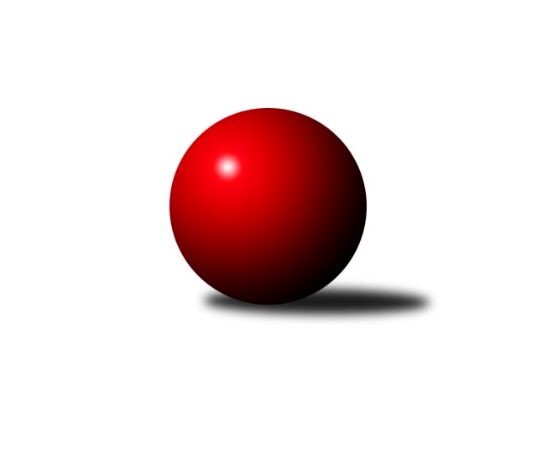 Č.2Ročník 2021/2022	21.5.2024 Jihočeský KP1 2021/2022Statistika 2. kolaTabulka družstev:		družstvo	záp	výh	rem	proh	skore	sety	průměr	body	plné	dorážka	chyby	1.	TJ Dynamo Č. Budějovice A	2	2	0	0	13.0 : 3.0 	(14.0 : 10.0)	2507	4	1721	787	56	2.	TJ Loko Č. Budějovice B	2	2	0	0	11.5 : 4.5 	(14.0 : 10.0)	2532	4	1766	766	44.5	3.	KK Hilton Sez. Ústí A	1	1	0	0	6.0 : 2.0 	(9.0 : 3.0)	2785	2	1854	931	29	4.	TJ Spartak Soběslav A	2	1	0	1	9.0 : 7.0 	(12.0 : 12.0)	2536	2	1753	783	36.5	5.	TJ Sokol Nové Hrady A	2	1	0	1	8.5 : 7.5 	(13.5 : 10.5)	2578	2	1785	793	44.5	6.	TJ Kunžak A	2	1	0	1	6.0 : 10.0 	(9.0 : 15.0)	2429	2	1722	707	60	7.	TJ Sokol Písek A	1	0	1	0	4.0 : 4.0 	(7.0 : 5.0)	2366	1	1654	712	38	8.	TJ Sokol Chotoviny B	1	0	1	0	4.0 : 4.0 	(5.0 : 7.0)	2304	1	1659	645	57	9.	TJ Centropen Dačice D	1	0	0	1	1.0 : 7.0 	(3.5 : 8.5)	2543	0	1779	764	35	10.	TJ Nová Ves u Č. B. A	2	0	0	2	5.0 : 11.0 	(10.0 : 14.0)	2416	0	1672	744	43	11.	KK Hilton Sez. Ústí B	2	0	0	2	4.0 : 12.0 	(11.0 : 13.0)	2598	0	1763	836	36Tabulka doma:		družstvo	záp	výh	rem	proh	skore	sety	průměr	body	maximum	minimum	1.	TJ Spartak Soběslav A	1	1	0	0	7.0 : 1.0 	(9.0 : 3.0)	2483	2	2483	2483	2.	TJ Loko Č. Budějovice B	1	1	0	0	6.5 : 1.5 	(7.0 : 5.0)	2551	2	2551	2551	3.	KK Hilton Sez. Ústí A	1	1	0	0	6.0 : 2.0 	(9.0 : 3.0)	2785	2	2785	2785	4.	TJ Dynamo Č. Budějovice A	1	1	0	0	6.0 : 2.0 	(7.0 : 5.0)	2386	2	2386	2386	5.	TJ Kunžak A	1	1	0	0	5.0 : 3.0 	(6.0 : 6.0)	2599	2	2599	2599	6.	TJ Sokol Písek A	1	0	1	0	4.0 : 4.0 	(7.0 : 5.0)	2366	1	2366	2366	7.	TJ Sokol Chotoviny B	0	0	0	0	0.0 : 0.0 	(0.0 : 0.0)	0	0	0	0	8.	TJ Sokol Nové Hrady A	0	0	0	0	0.0 : 0.0 	(0.0 : 0.0)	0	0	0	0	9.	TJ Nová Ves u Č. B. A	1	0	0	1	3.0 : 5.0 	(5.0 : 7.0)	2496	0	2496	2496	10.	KK Hilton Sez. Ústí B	1	0	0	1	1.0 : 7.0 	(5.0 : 7.0)	2609	0	2609	2609	11.	TJ Centropen Dačice D	1	0	0	1	1.0 : 7.0 	(3.5 : 8.5)	2543	0	2543	2543Tabulka venku:		družstvo	záp	výh	rem	proh	skore	sety	průměr	body	maximum	minimum	1.	TJ Dynamo Č. Budějovice A	1	1	0	0	7.0 : 1.0 	(7.0 : 5.0)	2628	2	2628	2628	2.	TJ Loko Č. Budějovice B	1	1	0	0	5.0 : 3.0 	(7.0 : 5.0)	2512	2	2512	2512	3.	TJ Sokol Nové Hrady A	2	1	0	1	8.5 : 7.5 	(13.5 : 10.5)	2578	2	2712	2444	4.	TJ Sokol Chotoviny B	1	0	1	0	4.0 : 4.0 	(5.0 : 7.0)	2304	1	2304	2304	5.	TJ Sokol Písek A	0	0	0	0	0.0 : 0.0 	(0.0 : 0.0)	0	0	0	0	6.	KK Hilton Sez. Ústí A	0	0	0	0	0.0 : 0.0 	(0.0 : 0.0)	0	0	0	0	7.	TJ Centropen Dačice D	0	0	0	0	0.0 : 0.0 	(0.0 : 0.0)	0	0	0	0	8.	KK Hilton Sez. Ústí B	1	0	0	1	3.0 : 5.0 	(6.0 : 6.0)	2587	0	2587	2587	9.	TJ Nová Ves u Č. B. A	1	0	0	1	2.0 : 6.0 	(5.0 : 7.0)	2335	0	2335	2335	10.	TJ Spartak Soběslav A	1	0	0	1	2.0 : 6.0 	(3.0 : 9.0)	2588	0	2588	2588	11.	TJ Kunžak A	1	0	0	1	1.0 : 7.0 	(3.0 : 9.0)	2259	0	2259	2259Tabulka podzimní části:		družstvo	záp	výh	rem	proh	skore	sety	průměr	body	doma	venku	1.	TJ Dynamo Č. Budějovice A	2	2	0	0	13.0 : 3.0 	(14.0 : 10.0)	2507	4 	1 	0 	0 	1 	0 	0	2.	TJ Loko Č. Budějovice B	2	2	0	0	11.5 : 4.5 	(14.0 : 10.0)	2532	4 	1 	0 	0 	1 	0 	0	3.	KK Hilton Sez. Ústí A	1	1	0	0	6.0 : 2.0 	(9.0 : 3.0)	2785	2 	1 	0 	0 	0 	0 	0	4.	TJ Spartak Soběslav A	2	1	0	1	9.0 : 7.0 	(12.0 : 12.0)	2536	2 	1 	0 	0 	0 	0 	1	5.	TJ Sokol Nové Hrady A	2	1	0	1	8.5 : 7.5 	(13.5 : 10.5)	2578	2 	0 	0 	0 	1 	0 	1	6.	TJ Kunžak A	2	1	0	1	6.0 : 10.0 	(9.0 : 15.0)	2429	2 	1 	0 	0 	0 	0 	1	7.	TJ Sokol Písek A	1	0	1	0	4.0 : 4.0 	(7.0 : 5.0)	2366	1 	0 	1 	0 	0 	0 	0	8.	TJ Sokol Chotoviny B	1	0	1	0	4.0 : 4.0 	(5.0 : 7.0)	2304	1 	0 	0 	0 	0 	1 	0	9.	TJ Centropen Dačice D	1	0	0	1	1.0 : 7.0 	(3.5 : 8.5)	2543	0 	0 	0 	1 	0 	0 	0	10.	TJ Nová Ves u Č. B. A	2	0	0	2	5.0 : 11.0 	(10.0 : 14.0)	2416	0 	0 	0 	1 	0 	0 	1	11.	KK Hilton Sez. Ústí B	2	0	0	2	4.0 : 12.0 	(11.0 : 13.0)	2598	0 	0 	0 	1 	0 	0 	1Tabulka jarní části:		družstvo	záp	výh	rem	proh	skore	sety	průměr	body	doma	venku	1.	TJ Sokol Písek A	0	0	0	0	0.0 : 0.0 	(0.0 : 0.0)	0	0 	0 	0 	0 	0 	0 	0 	2.	TJ Sokol Nové Hrady A	0	0	0	0	0.0 : 0.0 	(0.0 : 0.0)	0	0 	0 	0 	0 	0 	0 	0 	3.	TJ Nová Ves u Č. B. A	0	0	0	0	0.0 : 0.0 	(0.0 : 0.0)	0	0 	0 	0 	0 	0 	0 	0 	4.	TJ Spartak Soběslav A	0	0	0	0	0.0 : 0.0 	(0.0 : 0.0)	0	0 	0 	0 	0 	0 	0 	0 	5.	TJ Kunžak A	0	0	0	0	0.0 : 0.0 	(0.0 : 0.0)	0	0 	0 	0 	0 	0 	0 	0 	6.	KK Hilton Sez. Ústí A	0	0	0	0	0.0 : 0.0 	(0.0 : 0.0)	0	0 	0 	0 	0 	0 	0 	0 	7.	TJ Sokol Chotoviny B	0	0	0	0	0.0 : 0.0 	(0.0 : 0.0)	0	0 	0 	0 	0 	0 	0 	0 	8.	KK Hilton Sez. Ústí B	0	0	0	0	0.0 : 0.0 	(0.0 : 0.0)	0	0 	0 	0 	0 	0 	0 	0 	9.	TJ Dynamo Č. Budějovice A	0	0	0	0	0.0 : 0.0 	(0.0 : 0.0)	0	0 	0 	0 	0 	0 	0 	0 	10.	TJ Loko Č. Budějovice B	0	0	0	0	0.0 : 0.0 	(0.0 : 0.0)	0	0 	0 	0 	0 	0 	0 	0 	11.	TJ Centropen Dačice D	0	0	0	0	0.0 : 0.0 	(0.0 : 0.0)	0	0 	0 	0 	0 	0 	0 	0 Zisk bodů pro družstvo:		jméno hráče	družstvo	body	zápasy	v %	dílčí body	sety	v %	1.	Jaroslav Chalaš 	TJ Spartak Soběslav A 	2	/	2	(100%)	4	/	4	(100%)	2.	Michal Kanděra 	TJ Sokol Nové Hrady A 	2	/	2	(100%)	4	/	4	(100%)	3.	Simona Černušková 	KK Hilton Sez. Ústí B 	2	/	2	(100%)	4	/	4	(100%)	4.	Bedřich Vondruš 	TJ Loko Č. Budějovice B 	2	/	2	(100%)	3	/	4	(75%)	5.	Jindřich Kopic 	TJ Spartak Soběslav A 	2	/	2	(100%)	3	/	4	(75%)	6.	Vít Ondřich 	TJ Dynamo Č. Budějovice A 	2	/	2	(100%)	3	/	4	(75%)	7.	Jiří Nekola 	TJ Dynamo Č. Budějovice A 	2	/	2	(100%)	2	/	4	(50%)	8.	Jiří Jelínek 	TJ Sokol Nové Hrady A 	1.5	/	2	(75%)	3	/	4	(75%)	9.	Milada Šafránková 	TJ Loko Č. Budějovice B 	1.5	/	2	(75%)	3	/	4	(75%)	10.	Jakub Vaniš 	KK Hilton Sez. Ústí A 	1	/	1	(100%)	2	/	2	(100%)	11.	Jan Švarc 	KK Hilton Sez. Ústí A 	1	/	1	(100%)	2	/	2	(100%)	12.	Pavel Vrbík 	KK Hilton Sez. Ústí A 	1	/	1	(100%)	2	/	2	(100%)	13.	Michal Mikuláštík 	KK Hilton Sez. Ústí A 	1	/	1	(100%)	2	/	2	(100%)	14.	Karel Kunc 	TJ Centropen Dačice D 	1	/	1	(100%)	2	/	2	(100%)	15.	Petr Mariňák 	TJ Dynamo Č. Budějovice A 	1	/	1	(100%)	2	/	2	(100%)	16.	Jitka Korecká 	TJ Sokol Písek A 	1	/	1	(100%)	2	/	2	(100%)	17.	Jan Sýkora 	TJ Loko Č. Budějovice B 	1	/	1	(100%)	2	/	2	(100%)	18.	Lukáš Chmel 	TJ Dynamo Č. Budějovice A 	1	/	1	(100%)	2	/	2	(100%)	19.	Tomáš Balko 	TJ Sokol Nové Hrady A 	1	/	1	(100%)	1	/	2	(50%)	20.	Michal Hajný 	KK Hilton Sez. Ústí B 	1	/	1	(100%)	1	/	2	(50%)	21.	Jaroslav Kotnauer 	TJ Dynamo Č. Budějovice A 	1	/	1	(100%)	1	/	2	(50%)	22.	Tomáš Brückler 	TJ Sokol Písek A 	1	/	1	(100%)	1	/	2	(50%)	23.	Miroslava Vondrušová 	TJ Loko Č. Budějovice B 	1	/	1	(100%)	1	/	2	(50%)	24.	Lenka Křemenová 	TJ Sokol Chotoviny B 	1	/	1	(100%)	1	/	2	(50%)	25.	Jiří Svačina 	TJ Sokol Chotoviny B 	1	/	1	(100%)	1	/	2	(50%)	26.	David Bartoň 	TJ Sokol Chotoviny B 	1	/	1	(100%)	1	/	2	(50%)	27.	Miroslav Kraus 	TJ Dynamo Č. Budějovice A 	1	/	1	(100%)	1	/	2	(50%)	28.	Gabriela Kučerová 	TJ Sokol Chotoviny B 	1	/	1	(100%)	1	/	2	(50%)	29.	Radek Hrůza 	TJ Kunžak A 	1	/	2	(50%)	3	/	4	(75%)	30.	Jiří Konárek 	TJ Sokol Nové Hrady A 	1	/	2	(50%)	3	/	4	(75%)	31.	Vít Šebestík 	TJ Dynamo Č. Budějovice A 	1	/	2	(50%)	3	/	4	(75%)	32.	Vlastimil Šlajs 	TJ Spartak Soběslav A 	1	/	2	(50%)	2	/	4	(50%)	33.	Pavel Jesenič 	TJ Nová Ves u Č. B. A  	1	/	2	(50%)	2	/	4	(50%)	34.	Jiří Pokorný 	TJ Nová Ves u Č. B. A  	1	/	2	(50%)	2	/	4	(50%)	35.	Jiří Douda 	TJ Loko Č. Budějovice B 	1	/	2	(50%)	2	/	4	(50%)	36.	Alena Dudová 	TJ Spartak Soběslav A 	1	/	2	(50%)	2	/	4	(50%)	37.	Ilona Hanáková 	TJ Nová Ves u Č. B. A  	1	/	2	(50%)	2	/	4	(50%)	38.	Zdeňa Štruplová 	TJ Loko Č. Budějovice B 	1	/	2	(50%)	2	/	4	(50%)	39.	Martin Vašíček 	TJ Nová Ves u Č. B. A  	1	/	2	(50%)	2	/	4	(50%)	40.	Michal Horák 	TJ Kunžak A 	1	/	2	(50%)	2	/	4	(50%)	41.	Stanislava Hladká 	TJ Sokol Nové Hrady A 	1	/	2	(50%)	1.5	/	4	(38%)	42.	Dobroslava Procházková 	TJ Nová Ves u Č. B. A  	1	/	2	(50%)	1	/	4	(25%)	43.	Jiří Mára 	KK Hilton Sez. Ústí B 	1	/	2	(50%)	1	/	4	(25%)	44.	Lukáš Brtník 	TJ Kunžak A 	1	/	2	(50%)	1	/	4	(25%)	45.	Dana Kopečná 	TJ Kunžak A 	1	/	2	(50%)	1	/	4	(25%)	46.	Jan Štefan 	TJ Spartak Soběslav A 	1	/	2	(50%)	1	/	4	(25%)	47.	Alena Makovcová 	TJ Sokol Chotoviny B 	0	/	1	(0%)	1	/	2	(50%)	48.	Michal Klimeš 	KK Hilton Sez. Ústí B 	0	/	1	(0%)	1	/	2	(50%)	49.	Milena Šebestová 	TJ Sokol Nové Hrady A 	0	/	1	(0%)	1	/	2	(50%)	50.	Petr Kolařík 	TJ Sokol Písek A 	0	/	1	(0%)	1	/	2	(50%)	51.	Jan Tesař 	TJ Nová Ves u Č. B. A  	0	/	1	(0%)	1	/	2	(50%)	52.	Dušan Jelínek 	KK Hilton Sez. Ústí A 	0	/	1	(0%)	1	/	2	(50%)	53.	Drahomíra Nedomová 	TJ Sokol Písek A 	0	/	1	(0%)	1	/	2	(50%)	54.	Jana Dvořáková 	KK Hilton Sez. Ústí B 	0	/	1	(0%)	1	/	2	(50%)	55.	Alexandra Králová 	TJ Sokol Písek A 	0	/	1	(0%)	1	/	2	(50%)	56.	Petr Bína 	TJ Centropen Dačice D 	0	/	1	(0%)	1	/	2	(50%)	57.	Vladislav Papáček 	TJ Sokol Písek A 	0	/	1	(0%)	1	/	2	(50%)	58.	Radek Beranovský 	TJ Centropen Dačice D 	0	/	1	(0%)	0.5	/	2	(25%)	59.	Karel Štibich 	TJ Centropen Dačice D 	0	/	1	(0%)	0	/	2	(0%)	60.	David Štiller 	KK Hilton Sez. Ústí B 	0	/	1	(0%)	0	/	2	(0%)	61.	Lenka Křemenová 	TJ Sokol Chotoviny B 	0	/	1	(0%)	0	/	2	(0%)	62.	Lukáš Štibich 	TJ Centropen Dačice D 	0	/	1	(0%)	0	/	2	(0%)	63.	Ladislav Boháč 	TJ Nová Ves u Č. B. A  	0	/	1	(0%)	0	/	2	(0%)	64.	Michal Takács 	TJ Loko Č. Budějovice B 	0	/	1	(0%)	0	/	2	(0%)	65.	Stanislava Betuštiaková 	TJ Sokol Nové Hrady A 	0	/	1	(0%)	0	/	2	(0%)	66.	Dušan Lanžhotský 	KK Hilton Sez. Ústí A 	0	/	1	(0%)	0	/	2	(0%)	67.	Pavel Jirků 	TJ Kunžak A 	0	/	2	(0%)	2	/	4	(50%)	68.	Miloš Mikulaštík 	KK Hilton Sez. Ústí B 	0	/	2	(0%)	2	/	4	(50%)	69.	Pavel Blažek 	KK Hilton Sez. Ústí B 	0	/	2	(0%)	1	/	4	(25%)	70.	Luboš Přibyl 	TJ Spartak Soběslav A 	0	/	2	(0%)	0	/	4	(0%)	71.	Stanislava Kopalová 	TJ Kunžak A 	0	/	2	(0%)	0	/	4	(0%)	72.	Patrik Postl 	TJ Dynamo Č. Budějovice A 	0	/	2	(0%)	0	/	4	(0%)Průměry na kuželnách:		kuželna	průměr	plné	dorážka	chyby	výkon na hráče	1.	Sezimovo Ústí, 1-2	2652	1801	850	40.3	(442.1)	2.	TJ Sokol Chotoviny, 1-4	2637	1797	840	38.5	(439.6)	3.	TJ Centropen Dačice, 1-4	2627	1812	815	37.0	(437.9)	4.	TJ Kunžak, 1-2	2593	1789	803	49.0	(432.2)	5.	Nová Ves u Č.B., 1-2	2504	1745	758	42.0	(417.3)	6.	TJ Lokomotiva České Budějovice, 1-4	2497	1752	745	46.5	(416.3)	7.	Soběslav, 1-2	2371	1665	705	45.5	(395.2)	8.	Dynamo Č. Budějovice, 1-4	2360	1629	731	52.0	(393.4)	9.	TJ Sokol Písek, 1-2	2335	1656	678	47.5	(389.2)Nejlepší výkony na kuželnách:Sezimovo Ústí, 1-2KK Hilton Sez. Ústí A	2785	1. kolo	Jakub Vaniš 	KK Hilton Sez. Ústí A	502	1. koloTJ Dynamo Č. Budějovice A	2628	2. kolo	Pavel Vrbík 	KK Hilton Sez. Ústí A	482	1. koloKK Hilton Sez. Ústí B	2609	2. kolo	Simona Černušková 	KK Hilton Sez. Ústí B	479	2. koloTJ Spartak Soběslav A	2588	1. kolo	Jiří Nekola 	TJ Dynamo Č. Budějovice A	478	2. kolo		. kolo	Michal Mikuláštík 	KK Hilton Sez. Ústí A	470	1. kolo		. kolo	Jan Švarc 	KK Hilton Sez. Ústí A	459	1. kolo		. kolo	Jaroslav Chalaš 	TJ Spartak Soběslav A	457	1. kolo		. kolo	Jan Štefan 	TJ Spartak Soběslav A	455	1. kolo		. kolo	Miloš Mikulaštík 	KK Hilton Sez. Ústí B	453	2. kolo		. kolo	Jindřich Kopic 	TJ Spartak Soběslav A	451	1. koloTJ Sokol Chotoviny, 1-4KK Hilton Sez. Ústí A	2684	2. kolo	David Bartoň 	TJ Sokol Chotoviny B	467	2. koloTJ Sokol Chotoviny B	2591	2. kolo	Jakub Vaniš 	KK Hilton Sez. Ústí A	461	2. kolo		. kolo	Dušan Jelínek 	KK Hilton Sez. Ústí A	458	2. kolo		. kolo	Dušan Lanžhotský 	KK Hilton Sez. Ústí A	453	2. kolo		. kolo	Stanislav Ťoupal 	KK Hilton Sez. Ústí A	447	2. kolo		. kolo	Jiří Svačina 	TJ Sokol Chotoviny B	439	2. kolo		. kolo	Lenka Křemenová 	TJ Sokol Chotoviny B	437	2. kolo		. kolo	Michal Mikuláštík 	KK Hilton Sez. Ústí A	436	2. kolo		. kolo	Lenka Křemenová 	TJ Sokol Chotoviny B	435	2. kolo		. kolo	Jozef Jakubčík 	KK Hilton Sez. Ústí A	429	2. koloTJ Centropen Dačice, 1-4TJ Sokol Nové Hrady A	2712	2. kolo	Michal Kanděra 	TJ Sokol Nové Hrady A	477	2. koloTJ Centropen Dačice D	2543	2. kolo	Karel Kunc 	TJ Centropen Dačice D	455	2. kolo		. kolo	Tomáš Balko 	TJ Sokol Nové Hrady A	453	2. kolo		. kolo	Stanislava Hladká 	TJ Sokol Nové Hrady A	452	2. kolo		. kolo	Petr Bína 	TJ Centropen Dačice D	452	2. kolo		. kolo	Jiří Jelínek 	TJ Sokol Nové Hrady A	447	2. kolo		. kolo	Stanislava Betuštiaková 	TJ Sokol Nové Hrady A	447	2. kolo		. kolo	Jiří Konárek 	TJ Sokol Nové Hrady A	436	2. kolo		. kolo	Radek Beranovský 	TJ Centropen Dačice D	423	2. kolo		. kolo	Lukáš Štibich 	TJ Centropen Dačice D	411	2. koloTJ Kunžak, 1-2TJ Kunžak A	2599	1. kolo	Dana Kopečná 	TJ Kunžak A	454	1. koloKK Hilton Sez. Ústí B	2587	1. kolo	Simona Černušková 	KK Hilton Sez. Ústí B	448	1. kolo		. kolo	Michal Horák 	TJ Kunžak A	446	1. kolo		. kolo	Michal Hajný 	KK Hilton Sez. Ústí B	444	1. kolo		. kolo	Lukáš Brtník 	TJ Kunžak A	443	1. kolo		. kolo	Miloš Mikulaštík 	KK Hilton Sez. Ústí B	439	1. kolo		. kolo	Pavel Jirků 	TJ Kunžak A	431	1. kolo		. kolo	Pavel Blažek 	KK Hilton Sez. Ústí B	423	1. kolo		. kolo	Jiří Mára 	KK Hilton Sez. Ústí B	420	1. kolo		. kolo	Radek Hrůza 	TJ Kunžak A	417	1. koloNová Ves u Č.B., 1-2TJ Loko Č. Budějovice B	2512	2. kolo	Milada Šafránková 	TJ Loko Č. Budějovice B	455	2. koloTJ Nová Ves u Č. B. A 	2496	2. kolo	Jiří Pokorný 	TJ Nová Ves u Č. B. A 	452	2. kolo		. kolo	Jan Sýkora 	TJ Loko Č. Budějovice B	434	2. kolo		. kolo	Pavel Jesenič 	TJ Nová Ves u Č. B. A 	431	2. kolo		. kolo	Jiří Douda 	TJ Loko Č. Budějovice B	429	2. kolo		. kolo	Martin Vašíček 	TJ Nová Ves u Č. B. A 	422	2. kolo		. kolo	Bedřich Vondruš 	TJ Loko Č. Budějovice B	403	2. kolo		. kolo	Jan Tesař 	TJ Nová Ves u Č. B. A 	401	2. kolo		. kolo	Ilona Hanáková 	TJ Nová Ves u Č. B. A 	401	2. kolo		. kolo	Zdeňa Štruplová 	TJ Loko Č. Budějovice B	396	2. koloTJ Lokomotiva České Budějovice, 1-4TJ Loko Č. Budějovice B	2551	1. kolo	Milada Šafránková 	TJ Loko Č. Budějovice B	443	1. koloTJ Sokol Nové Hrady A	2444	1. kolo	Jiří Jelínek 	TJ Sokol Nové Hrady A	443	1. kolo		. kolo	Michal Kanděra 	TJ Sokol Nové Hrady A	433	1. kolo		. kolo	Miroslava Vondrušová 	TJ Loko Č. Budějovice B	433	1. kolo		. kolo	Bedřich Vondruš 	TJ Loko Č. Budějovice B	429	1. kolo		. kolo	Jiří Douda 	TJ Loko Č. Budějovice B	424	1. kolo		. kolo	Veronika Kulová 	TJ Loko Č. Budějovice B	417	1. kolo		. kolo	Jiří Konárek 	TJ Sokol Nové Hrady A	414	1. kolo		. kolo	Michal Takács 	TJ Loko Č. Budějovice B	405	1. kolo		. kolo	Stanislava Hladká 	TJ Sokol Nové Hrady A	404	1. koloSoběslav, 1-2TJ Spartak Soběslav A	2483	2. kolo	Jan Štefan 	TJ Spartak Soběslav A	440	2. koloTJ Kunžak A	2259	2. kolo	Jaroslav Chalaš 	TJ Spartak Soběslav A	436	2. kolo		. kolo	Vlastimil Šlajs 	TJ Spartak Soběslav A	413	2. kolo		. kolo	Alena Dudová 	TJ Spartak Soběslav A	410	2. kolo		. kolo	Jindřich Kopic 	TJ Spartak Soběslav A	401	2. kolo		. kolo	Michal Horák 	TJ Kunžak A	397	2. kolo		. kolo	Pavel Jirků 	TJ Kunžak A	393	2. kolo		. kolo	Radek Hrůza 	TJ Kunžak A	386	2. kolo		. kolo	Dana Kopečná 	TJ Kunžak A	384	2. kolo		. kolo	Luboš Přibyl 	TJ Spartak Soběslav A	383	2. koloDynamo Č. Budějovice, 1-4TJ Dynamo Č. Budějovice A	2386	1. kolo	Petr Mariňák 	TJ Dynamo Č. Budějovice A	426	1. koloTJ Nová Ves u Č. B. A 	2335	1. kolo	Martin Vašíček 	TJ Nová Ves u Č. B. A 	425	1. kolo		. kolo	Jiří Nekola 	TJ Dynamo Č. Budějovice A	420	1. kolo		. kolo	Vít Ondřich 	TJ Dynamo Č. Budějovice A	408	1. kolo		. kolo	Pavel Jesenič 	TJ Nová Ves u Č. B. A 	393	1. kolo		. kolo	Jiří Pokorný 	TJ Nová Ves u Č. B. A 	391	1. kolo		. kolo	Jaroslav Kotnauer 	TJ Dynamo Č. Budějovice A	391	1. kolo		. kolo	Dobroslava Procházková 	TJ Nová Ves u Č. B. A 	383	1. kolo		. kolo	Ilona Hanáková 	TJ Nová Ves u Č. B. A 	382	1. kolo		. kolo	Patrik Postl 	TJ Dynamo Č. Budějovice A	375	1. koloTJ Sokol Písek, 1-2TJ Sokol Písek A	2366	1. kolo	Jitka Korecká 	TJ Sokol Písek A	468	1. koloTJ Sokol Chotoviny B	2304	1. kolo	Tomáš Brückler 	TJ Sokol Písek A	404	1. kolo		. kolo	Alena Makovcová 	TJ Sokol Chotoviny B	390	1. kolo		. kolo	Jiří Svačina 	TJ Sokol Chotoviny B	389	1. kolo		. kolo	Lenka Křemenová 	TJ Sokol Chotoviny B	386	1. kolo		. kolo	Lenka Křemenová 	TJ Sokol Chotoviny B	385	1. kolo		. kolo	Drahomíra Nedomová 	TJ Sokol Písek A	380	1. kolo		. kolo	David Bartoň 	TJ Sokol Chotoviny B	380	1. kolo		. kolo	Vladislav Papáček 	TJ Sokol Písek A	377	1. kolo		. kolo	Gabriela Kučerová 	TJ Sokol Chotoviny B	374	1. koloČetnost výsledků:	7.0 : 1.0	1x	6.5 : 1.5	1x	6.0 : 2.0	2x	5.0 : 3.0	1x	4.0 : 4.0	1x	3.0 : 5.0	1x	1.0 : 7.0	3x